　２０１６年度１１月度月例登山十方山（１３１９ｍ　広島）一般参加者募集　周南山岳会　事務局　　　竹島 孝宜　090-3747-9735　　　　　　　　　メール：coralleef369@gmail.comＣＬ：米光 伸行(090-3742-7852)メールyonetsmp9k@m2.ccsnet.ne.jp山岳会の月例登山に合わせ、一般参加の方を募集します。初～中級レベル：６時間程度歩行可能なこと１０名程度を募集します、定員になり次第締め切ります【日時】１１月２３日（水）祝日　　雨天の場合は、中止とします。参加者には、前日あるいは当日6;00までに連絡します【集合場所】周南市キリンビバレッジ入口駐車場　AM6:30　　　　　徳山6:30～ピュアラインにしき(7:30)～瀬戸の滝登山口(8:30)　約90km【コース】瀬戸の滝登山口(9:00)～五合目(10:30)～山頂(11:30～12:30)～瀬戸の滝登山口（14:30）　　　　　・山頂での食事＆行動食・個人用水は各自で準備下さい　　　　　・山頂で、コーヒーを入れますので、カップ＆水を準備・帰りに、女鹿平の温泉に入ります、準備宜しく！（700円）【募集〆切】１１/０５（土）　定員に達した場合は、早めに締め切ります一般参加の方へ　　①６時間程度歩行可能なこと　　②登山装備・水・食料は各自で集合までに準備下さい　　③参加費：\1,000（一時入会として）　　　　　　　　④諸経費は、人数に応じて負担していただきます　　⑤参加申し込み時、住所・電話番号・メールアドレスなど必要事項を伺います　　⑥アルコールは不可　　⑦山頂は、冷えることが予想されますので、防寒対策をお願いします　　⑧登山中の怪我などは、事故責任とします（保険加入が望ましい）諸経費　ガソリン代：￥3,000程度（一台）　　　　車両整備費：￥1,500（一台）　　　　参加者で負担とする十方山登山地図概略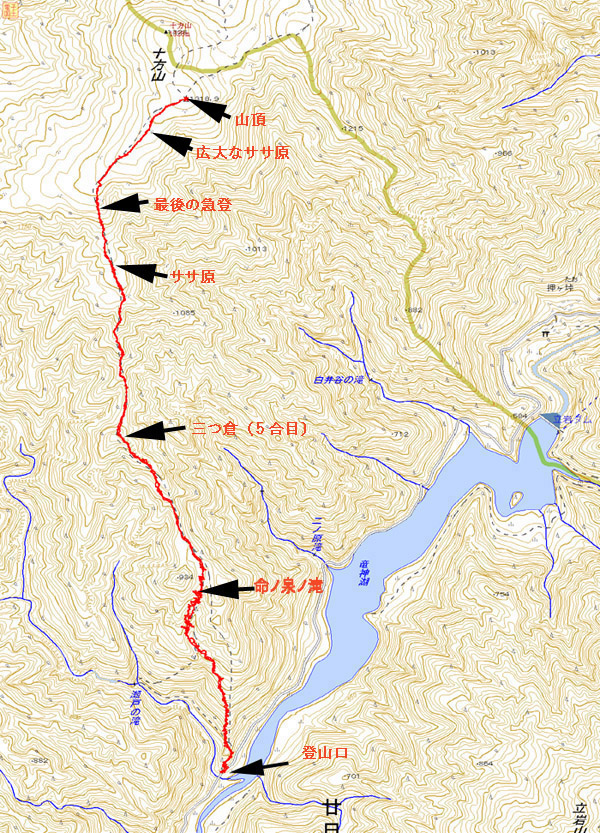 